State of California
Department of Industrial Relations
DIVISION OF WORKERS’ COMPENSATION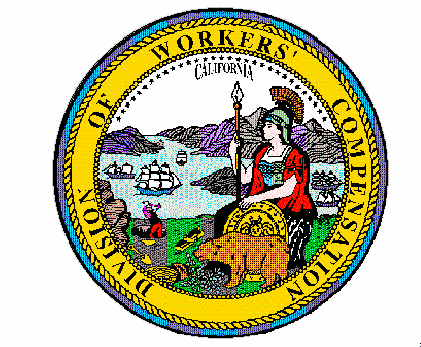 Order of the Administrative Director of the Division of Workers’ Compensation(Additional OMFS Update for Physician Services and Non-Physician Practitioner Services - Effective January 1, 2018)On December 1, 2017, pursuant to Labor Code section 5307.1(g)(1),(2), the Administrative Director of the Division of Workers’ Compensation issued an order that title 8, California Code of Regulations, sections 9789.17.3 and 9789.19, pertaining to the Physician and Non-Physician Practitioner Services Fee Schedule portion of the Official Medical Fee Schedule, be adjusted to conform to relevant changes in the Medicare Physician Fee Schedule final rule, published in the Federal Register (Vol. 82 FR 52976), November 15, 2017 titled, “Medicare Program; Revisions to Payment Policies Under the Physician Fee Schedule and Other Revisions to Part B for CY 2018; Medicare Shared Savings Program Requirements; and Medicare Diabetes Prevention Program” (CMS-1676-F).  Thereafter, CMS issued an updated Relative Value Unit file for 2018.  This Order adopts a further update to conform to the additional Medicare revision to the Relative Value Unit file effective January 1, 2018.Title 8, California Code of Regulations, section 9789.19 subdivision (e), is amended to adopt the Relative Value Unit file updated as of December 20, 2017, in place of the original Relative Value Unit file.  Revisions made in the December 1, 2017 order are shown in underline.  Additional revisions made by this Order are shown in double strikethrough and double underline.CMS’ Medicare National Physician Fee Schedule Relative Value File [Zip]For services rendered on or after January 1, 2018:RVU18A (Updated 11/30/1712/20/2017) [ZIP, 3MB]RVU18A (Excluding Attachment A)PPRRVU18_JANOPPSCAP_JANExcluding:18LOCCOANES2018GPCI2018Title 8, California Code of Regulations, section 9789.19 subdivision (e), is also amended to adopt a technical correction as follows:Medi-Cal Rates – DHCSPursuant to section 9789.13.2, the Medi-Cal Rates file’s “Basic Rate” is used in calculating maximum fee for physician-administered drugs, biologicals, vaccines or blood products, by date of service. For services rendered on or after December 15, 2017January 1, 2018, use:Medi-Cal Rates file - Updated 12/15/2017Copies of the Medi-Cal Rates files (without CPT descriptors) are posted on the DWC website: http://www.dir.ca.gov/dwc/OMFS9904.htmThis technical amendment is needed as subdivision (e) applies to services on or after January 1, 2018.The Order dated December 1, 2017 remains in effect for services on or after January 1, 2018, except as modified by this Order.The effective date of the new rates is for physician services and non-physician practitioner services rendered on or after January 1, 2018.  This Order and the regulations shall be published on the website of the Division of Workers’ Compensation:  http://www.dir.ca.gov/DWC/OMFS9904.htmIT IS SO ORDERED.Dated:  December 27, 2017		ORIGINAL SIGNED BY		GEORGE P. PARISOTTOAdministrative Director of the Division of Workers’ Compensation